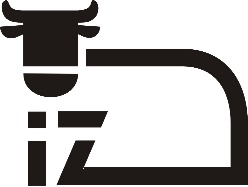 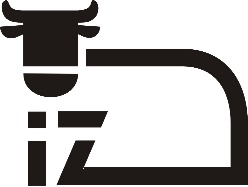 KR-01/10/21	Balice, dn. 22.10.2021 r.Informacja z otwarcia Ofert w postępowaniu na „Utrzymanie czystości i gotowości eksploatacyjnej budynków Instytutu Zootechniki – Państwowego Instytutu Badawczego”. Instytut Zootechniki Państwowy Instytut Badawczy działając zgodnie z art. 222 ust 5 ustawy z dnia 11 września 2019 r. Prawo zamówień publicznych (Dz. U. z 2019 r. poz. 2019) przekazuje poniżej  informacje z otwarcia ofert.Kwota jaką zamawiający zamierza przeznaczyć na sfinansowanie zamówienia wynosi:554.003,04 zł bruttoCzęść 1 – 518.876,64 zł bruttoCzęść 2 – 35.126,40 zł bruttoZestawienie otwartych ofert:Część 1Oferta nr 1PATRAS sp. z o.o., ul. Ludwiki 4/102, 01-226  Warszawa,NIP: 525-267-70-12 (woj. mazowieckie, mały przedsiębiorca)kwota brutto:	557.928,00 złOferta nr 2Ekoenergia sp. z o.o., Wojska Polskiego 9-11/23, 45-862 OpoleNIP: 754-268-84-79, (woj. opolskie, średni przedsiębiorca)kwota brutto:	522.497,36 złOferta nr 3HEMAG H. GUZIAK s.j., ul. Koniecznego 8, 31-216 KrakówNIP: 676-005-31-81, (woj. małopolskie, średni przedsiębiorca)kwota brutto:	490.770,00 złOferta nr 4Frontida sp. z o.o., ul. Jana Gutenberga 1/21, 30-348 KrakówNIP: 676-251-00-04 (woj. małopolskie, średni przedsiębiorca)kwota brutto:	565.381,80 złOferta nr 5Firma Usługowa „AGA” Agnieszka Kasińska, ul Energetyków 5, 43-170 Łaziska GórneNIP: 635-159-33-94, (woj. śląskie, średni przedsiębiorca)kwota brutto:	1.178.586,00 złCzęść 2Oferta nr 4Frontida sp. z o.o., ul. Jana Gutenberga 1/21, 30-348 KrakówNIP: 676-251-00-04 (woj. małopolskie, średni przedsiębiorca)kwota brutto:	35.483,04 złMariusz Cichecki          …………………………                        Podpis osoby upoważnionej          przez Dyrektora IZ-PIBINSTYTUT  ZOOTECHNIKIPAŃSTWOWY  INSTYTUT  BADAWCZYNATIONAL  RESEARCH  INSTITUTE  OF  ANIMAL  PRODUCTION